Programma Integrato Giovani AbruzzoAvviso “30+” - Linea di intervento BAtto di impegnoIl/la sottoscritto/a _________________________________ nato a _______________ (Prov.___) il _________________, Codice Fiscale ________________________ residente a ______________in via/Piazza___________________________n.___ (CAP______) in qualità di rappresentante legale dell’Impresa_____________________________o titolare di _______________________________con sede a _________________(Prov____) in via/Piazza______________________________________n.____(CAP__________) partitaIVA/codicefiscale___________________________________________________telefono _________________ email_______________ pec______________________,consapevole della responsabilità penale a cui può andare incontro in caso di dichiarazioni mendaci, falsità in atti e uso di atti falsi , ai sensi e per gli effetti degli artt. 46, 47 e 76 del d.p.r., 28-12-2000, nr. 445,S I  I M P E G N Aa garantire il mantenimento, per almeno 24 mesi, del numero dei lavoratori subordinati a tempo determinato/ indeterminato risultanti come assunti alla data di assunzione del/i lavoratore/i oggetto dell’incentivo, fatta eccezione per posti occupati o resisi vacanti in seguito a decesso, invalidità, pensionamento. Il datore di lavoro deve inoltre garantire il rispetto degli obblighi retributivi, contributivi ed assicurativi previsti dal C.C.N.L. di riferimento vigente.a comunicare  tempestivamente alla Regione Abruzzo – Dipartimento Sviluppo Economico, Politiche del Lavoro, Istruzione, Ricerca ed Università –Servizio “Lavoro”- DPG007, eventuali variazioni connesse al presente intervento;a confermare o aggiornare i dati inerenti l’importo totale degli aiuti, relativamente al momento della concessione dell’incentivo, ai sensi dell’art.4 del Reg.(UE) n.1407/2013, se impresa;a trasmettere, a seguito di concessione dell’incentivo, l’allegato “F” Impegno Deggendorf, se impresa;a conservare in originale o su supporti comunemente accettati la documentazione amministrativa e contabile riferita all’attività in base alle normative vigenti e per il periodo previsto dall’art. 2220 del Codice Civile e metterla a disposizione degli uffici competenti ad esercitare l’attività di controllo.A U T O R I Z Z Ain conformità al D.Lgs., 30-06-2003, nr. 196, la Regione Abruzzo – Dipartimento Sviluppo Economico, Politiche del Lavoro, Istruzione, Ricerca ed Università al trattamento dei dati resi nella presente domanda.Luogo e data  _________________________							 Firma  del legale Rappresentante/Titolare								_______________________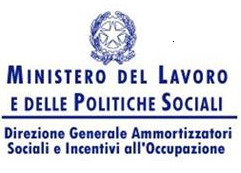 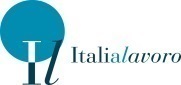 